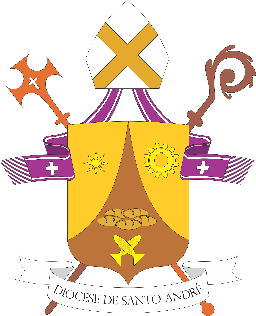 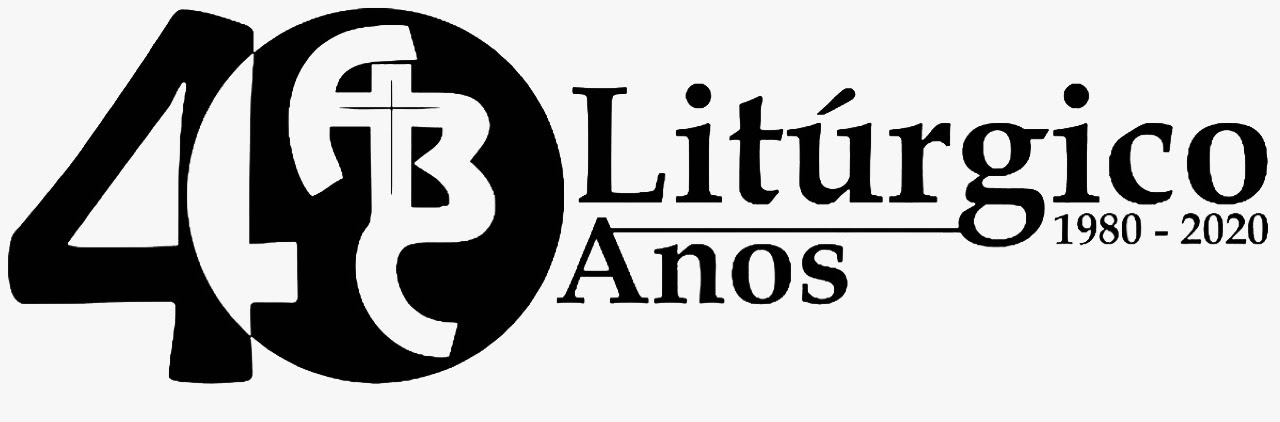 [Subsídio para rezar em casa – N. 36 – 29/11/2020]1º DOMINGO DO ADVENTOROTEIRO PARA REZAR EM CASACANTO DE ABERTURA1. Preparemos os nossos caminhos: / o Senhor está para chegar. / Alegria, não estamos sozinhos: / o Senhor vem até nosso lar.Vivemos na esperança de ver neste Natal / o mundo renovado, pois Deus a nós se dá.2. Deus não envia até nós “um presente”; / ele vem com amor no Natal. / Com a Igreja, exultemos contentes: / Emanuel! Deus-conosco! Natal!3. A este mundo enfermo e cansado, / vem Jesus com amor visitar. / Confiemos! Estando ele ao lado, nosso mundo vai pronto sarar.A. Em nome do Pai e do Filho e do Espírito Santo. T. AmémA. Que Deus nosso Pai, fonte do amor e da misericórdia, esteja no meio de nós!
T. Bendito seja Deus que nos reuniu no amor de Cristo.A. Iniciamos, com este primeiro domingo do Advento, um novo ano litúrgico. Diante dos acontecimentos de nossa vida, temos a esperança que renasce no pequenino de Belém, que aguardamos com fervor. Contudo, não é esperança perdida no passado da História, mas fundada na graça que virá e renovará toda a Criação. É preciso vigiar! Ele não pode nos encontrar despreparados! Estejamos sempre atentos!ATO DE CONTRIÇÃOSenhor, que sois o defensor dos pobres, tende piedade de nós. Senhor, tende piedade de nós.Cristo, que sois o refúgio dos fracos, tende piedade de nós. Cristo, tende piedade de nós. Senhor, que sois a esperança dos pecadores, tende piedade de nós. Senhor, tende piedade de nós. DEUS NOS FALAA. Como discípulas e discípulos atentos à voz do Mestre, ouçamos a Palavra de Deus, que nos inspira a fundamentar nossa esperança em sua fidelidade, aguardando a “revelação do Senhor nosso, Jesus Cristo”.PRIMEIRA LEITURA (Is 63,16b-17.19b.64,2b-7)Leitura do Livro do Profeta Isaías	Senhor, tu és nosso Pai, nosso redentor; eterno é o teu nome. Como nos deixaste andar longe de teus caminhos e endureceste nossos corações para não termos o teu temor? Por amor de teus servos, das tribos de tua herança, volta atrás. Ah! Se rompesses os céus e descesses! As montanhas se desmanchariam diante de ti. Desceste, pois, e as montanhas se derreteram diante de ti. Nunca se ouviu dizer nem chegou aos ouvidos de ninguém, jamais olhos viram que um Deus, exceto tu, tenha feito tanto pelos que nele esperam. Vens ao encontro de quem pratica a justiça com alegria, de quem se lembra de ti em teus caminhos. Tu te irritaste, porque nós pecamos; é nos caminhos de outrora que seremos salvos. Todos nós nos tornamos imundície, e todas as nossas boas obras são como um pano sujo; murchamos todos como folhas, e nossas maldades empurram-nos como o vento. Não há quem invoque teu nome, quem se levante para encontrar-se contigo, escondeste de nós tua face e nos entregaste à mercê da nossa maldade. Assim mesmo, Senhor, tu és nosso pai, nós somos barro; tu, nosso oleiro, e nós todos, obra de tuas mãos.Palavra do Senhor.T. Graças a Deus.SALMO RESPONSORIAL [Sl 79(80)]Iluminai a vossa face sobre nós, convertei-nos, para que sejamos salvos!- Ó Pastor de Israel, prestai ouvidos. / Vós que sobre os querubins vos assentais, / aparecei cheio de glória e esplendor! / Despertai vosso poder, ó nosso Deus / e vinde logo nos trazer a salvação! - Voltai-vos para nós, Deus do universo! / Olhai dos altos céus e observai. / Visitai a vossa vinha e protegei-a! / Foi a vossa mão direita que a plantou; / protegei-a, e ao rebento que firmastes!- Pousai a mão por sobre o vosso Protegido, / o filho do homem que escolhestes para vós! / E nunca mais vos deixaremos, Senhor Deus! / Dai-nos vida, e louvaremos vosso nome!SEGUNDA LEITURA (1Cor 1,3-9)Leitura da Primeira Carta de São Paulo aos Coríntios. Irmãos, para vós, graça e paz, da parte de Deus, nosso Pai, e do Senhor Jesus Cristo. Dou graças a Deus sempre a vosso respeito, por causa da graça que Deus vos concedeu em Cristo Jesus: Nele fostes enriquecidos em tudo, em toda palavra e em todo conhecimento, à medida que o testemunho sobre Cristo se confirmou entre vós. Assim, não tendes falta de nenhum dom, vós que aguardais a revelação do Senhor nosso, Jesus Cristo. É ele também que vos dará perseverança em vosso procedimento irrepreensível, até ao fim, até ao dia de nosso Senhor, Jesus Cristo. Deus é fiel; por ele fostes chamados à comunhão com seu Filho, Jesus Cristo, Senhor nosso.Palavra do Senhor.T. Graças a Deus.ACLAMAÇÃO AO EVANGELHOAleluia, aleluia, aleluia!Mostrai-nos, ó Senhor, vossa bondade / e a vossa salvação nos concedei. EVANGELHO (Mc 13,33-37)Naquele tempo, disse Jesus aos seus discípulos: “Cuidado! Ficai atentos, porque não sabeis quando chegará o momento. É como um homem que, ao partir para o estrangeiro, deixou sua casa sob a responsabilidade de seus empregados, distribuindo a cada um sua tarefa. E mandou o porteiro ficar vigiando. Vigiai, portanto, porque não sabeis quando o dono da casa vem: à tarde, à meia-noite, de madrugada ou ao amanhecer. Para que não suceda que, vindo de repente, ele vos encontre dormindo. O que vos digo, digo a todos: Vigiai!”Palavra da Salvação.             T. Glória a vós, Senhor.REFLEXÃO (Diálogo em família sobre as leituras e também sobre o texto de Dom Pedro Carlos Cipollini)TEMPO DE RECEBER E ACOLHERAdvento é tempo de preparação para celebrar o Natal. Neste tempo litúrgico devemos meditar a vinda de Cristo Jesus no tempo e na história humana. Ele vem trazer Salvação, Luz e Vida. O Advento consta de quatro domingos. Nos dois primeiros refletimos através da Palavra sobre a segunda vinda de Cristo no fim dos tempos (aspecto escatológico). Nos dois últimos sobre sua vinda na sua encarnação e nascimento: Natal. Ouvimos os Profetas Isaías e João Batista. Contemplamos Maria, a Mãe de Jesus, e seu esposo São José. Eles nos ajudam a preparar nosso coração para receber o menino Jesus. O que eles nos indicam? Em primeiro lugar devemos intensificar as orações e estar vigilantes para evitar todo pecado. Em seguida, buscar continuamente a conversão, que é cumprir a vontade de Deus em nossa vida. É necessário, ainda, testemunhar a alegria do Evangelho, alegria que se traduz em caridade, vencendo sempre o mal com o bem.Queridos diocesanos, vamos viver o Advento tendo atitudes de vigilância, esperança e conversão. “Os que esperam no Senhor não serão envergonhados” (Sl 25).Celebremos o Deus da Esperança (Rm 15,13) e não nos deixemos desanimar por causa das dificuldades. Jesus veio, nasceu este menino Deus: o mundo recomeçou. É o novo tempo da redenção. E você faz parte dele. Coragem!Deus abençoe a todos.+Dom Pedro Carlos CipolliniBispo DiocesanoPROFISSÃO DE FÉT. Creio em Deus Pai Todo-Poderoso, criador do céu e da Terra, e em Jesus Cristo, seu único Filho, nosso Senhor; que foi concebido pelo poder do Espírito Santo, nasceu da Virgem Maria, padeceu sob Pôncio Pilatos, foi crucificado, morto e sepultado, desceu à mansão dos mortos, ressuscitou ao terceiro dia, subiu aos céus, está sentado à direita de Deus Pai Todo-Poderoso, donde há de vir a julgar os vivos e os mortos. Creio no Espírito Santo, na Santa Igreja Católica, na comunhão dos Santos, na remissão dos Pecados, na ressurreição da carne, na vida eterna. Amém.PRECES DOS IRMÃOSA. Irmãos e irmãs, esperando ardentemente a vinda de nosso Senhor Jesus Cristo, imploremos com mais fervor a sua misericórdia. Ele, que veio ao mundo para evangelizar os pobres e curar as pessoas de coração contrito, conceda hoje a salvação a todos os que dela necessitam.L. Senhor, olhai para a vossa Igreja, fortalecendo-a na esperança, para que, vigilante, cumpra sua missão de anunciar os novos céus e a nova terra. Nós vos pedimos:T. Escutai nossa prece, Senhor! L. Senhor, ajudai-nos a bem preparar o nosso coração para o Natal que vem, renovando o desejo de vos servir e amar, buscando viver nossa responsabilidade como filhos e filhas vossos. Nós vos pedimosT. Escutai nossa prece, Senhor!L. Senhor, fazei-nos disponíveis à missão de evangelizar, para que a mensagem do vosso Filho Redentor chegue a todos os corações, reacendendo a esperança. Nós vos pedimos: T. Escutai nossa prece, Senhor!A. Deus eterno e todo-poderoso, que salvais todos os homens e não quereis a perda de nenhum, ouvi as preces do vosso povo e fazei que os acontecimentos do mundo decorram em paz segundo vosso desígnio, e vossa Igreja tenha a alegria de vos servir tranquilamente. P.C.N.S.T. Amém.MOMENTO DE AÇÃO DE GRAÇASSugerimos neste momento que o animador motive os outros participantes a renderem graças a Deus. Por exemplo: “Pelo que queremos agradecer a Deus hoje?”ATO DE COMUNHÃO ESPIRITUAL A. Façamos agora nossa Comunhão Espiritual. Santo Afonso Maria de Ligório explica-nos o que é isto: “Consiste no desejo de receber a Jesus Sacramentado e em dar-lhe um amoroso abraço, como se já o tivéssemos recebido”. Em um momento de silêncio pensemos na Eucaristia. Meditemos em cada frase que diremos a seguir...T. Vinde, Jesus adorável, vinde ao meu pobre coração; (Pausa) / Vinde saciar meu desejo; (Pausa) / Vinde meu adorado Jesus, vinde ó dulcíssimo Jesus! (Pausa) / Creio que estais presente na Eucaristia! (Pausa) / Vos amo sobre todas as coisas; (Pausa) / Desejo receber-vos em minha vida; (Pausa) / Vinde espiritualmente a meu coração, permanecei em mim e faça que nunca vos abandone.(Momento de silêncio)ORAÇÃO A NOSSA SENHORAT. À vossa proteção recorremos, Santa Mãe de Deus. Não desprezeis as nossas súplicas em nossas necessidades, mas livrai-nos sempre de todos os perigos, ó Virgem gloriosa e bendita!Ave Maria...Permaneçamos unidos a Jesus.